هسس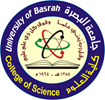 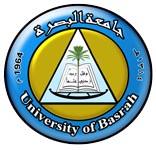 السيرة الذاتية CURRICULUM VITAE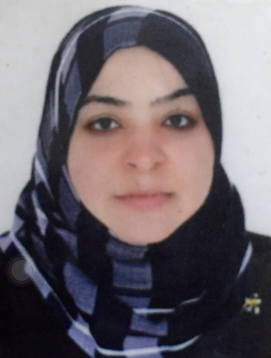 الاسم الثلاثي واللقب Full Nameاللقــــــب العلــــمي  Titleالجامعــــــــــــــــة   UniversityالكليـــــــــــــــــــةCollegeالقســــــــــــــــــــمDepartmentالبريد الألكتروني الرسميOfficial E-mailالمؤهــــــــلات والسيرة العلمية المؤهــــــــلات والسيرة العلمية المؤهــــــــلات والسيرة العلمية المؤهــــــــلات والسيرة العلمية Qualification and certificationQualification and certificationQualification and certificationQualification and certificationالاختصاص العامالاختصاص العامعلوم الحياةعلوم الحياةBiologyBiologyGeneral specializationGeneral specializationالاختصاص الدقيقالاختصاص الدقيقتقنية حيويةتقنية حيويةBiotechnologyBiotechnologySpecific specializationSpecific specializationالشهادةتاريخهاالجامعةالبلدCountryUniversityDateCertificateبكلوريوس2002البصرةالعراقIraqBasra2002B.Sc.ماجستير2010البصرة العراقIraqBasra2010M.Sc.دكتوراهPh.D.اخرىOthersالإشراف على الدراسات العلياالإشراف على الدراسات العلياPostgraduate SupervisionPostgraduate SupervisionPostgraduate Supervisionاسم الطالبStudent Nameالجامعة/ الكلية / القسمUniv./Coll./Dept.الجامعة/ الكلية / القسمUniv./Coll./Dept.الجامعة/ الكلية / القسمUniv./Coll./Dept.الشهادهDegreeالسنهDateنشاط التدريسنشاط التدريسنشاط التدريسنشاط التدريسTeaching Teaching Teaching Teaching دراسات اولية  Undergraduate Studiesدراسات اولية  Undergraduate Studiesدراسات اولية  Undergraduate Studiesدراسات اولية  Undergraduate Studiesدراسات اولية  Undergraduate Studiesدراسات اولية  Undergraduate Studiesدراسات اولية  Undergraduate Studiesدراسات اولية  Undergraduate Studiesرمز المقرراسم المقرراسم المقرراسم المقررCourse nameCourse nameCourse nameCourse code.  ي 110بايولوجية الخلية بايولوجية الخلية بايولوجية الخلية Biological of cellBiological of cellBiological of cellE 110ي 209بيئة احياء مجهريةبيئة احياء مجهريةبيئة احياء مجهريةMicrobial EnvironmentMicrobial EnvironmentMicrobial EnvironmentE 209ي 347تلوث ميكروبيتلوث ميكروبيتلوث ميكروبيMicrobial Pollution  Microbial Pollution  Microbial Pollution  E 347دراسات عليا  Postgraduate Studiesدراسات عليا  Postgraduate Studiesدراسات عليا  Postgraduate Studiesدراسات عليا  Postgraduate Studiesدراسات عليا  Postgraduate Studiesدراسات عليا  Postgraduate Studiesدراسات عليا  Postgraduate Studiesدراسات عليا  Postgraduate StudiesالموضوعالموضوعالموضوعالموضوعCourse nameCourse nameCourse nameCourse nameالكتب المؤلفةBook publication الكتب المؤلفةBook publication الكتب المؤلفةBook publication الكتب المؤلفةBook publication الكتب المؤلفةBook publication الكتب المؤلفةBook publication الكتب المؤلفةBook publication الكتب المؤلفةBook publication اسم الكتاب اسم الكتاب سنة النشر البلد countryYear Book Title Book Title البحوث المنشورة وبراءة الاختراعArticles / Patents Articles / Patents Article & Patents detailsArticle & Patents detailsNo.دراسة قابلية بكتريا Nocardia convolute المعزولة من مياه هور شرق الحمار على الامتزاز الحيوي للمعادن النزرة ( Cu+2 , Zn+2 , Pb+2 , Cd+2 ) مختبرياً . دراسة قابلية بكتريا Nocardia convolute المعزولة من مياه هور شرق الحمار على الامتزاز الحيوي للمعادن النزرة ( Cu+2 , Zn+2 , Pb+2 , Cd+2 ) مختبرياً . 1